      БАШҠОРТОСТАН РЕСПУБЛИКАҺЫ                                                совет сельского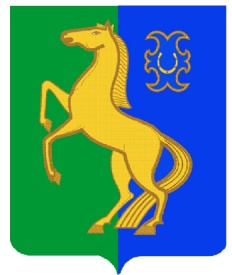              ЙƏРМƏКƏЙ РАЙОНЫ                                                      поселения рятамакский сельсоветМУНИЦИПАЛЬ РАЙОНЫНЫҢ                                                     муниципального района          РəтамаҠ  ауыл  Советы                                                           ермекеевский район          АУЫЛ БИЛəМəҺЕ   СОВЕТЫ                                                     республики Башкортостан    452181,  Рəтамаҡ а, Коммунистик. ур. 28                                          452181,с. Рятамакул.Коммунистическая,28                         т. (34741) 2-66-37                                                                                           т.(34741)2-66-37                        ҠАРАР                               № 227                                     РЕШЕНИЕ                                          от  «06» августа   2018 годаО   публичных слушаниях по проекту решения Совета     сельского поселения Рятамакский сельсовет муниципального района Ермекеевский район Республики Башкортостан «О внесении изменений в Правила  землепользования и застройки сельского поселения Рятамакский сельсовет муниципального района Ермекеевский район Республики Башкортостан»В соответствии со ст. 33 Градостроительного кодекса Российской Федерации, ст. 11 Устава сельского поселения Рятамакский сельсовет муниципального района Ермекеевский район Республики Башкортостан, п. 1.1.  Положения о порядке проведения публичных слушаний в сельском поселении Рятамакский сельсовет муниципального района Ермекеевский район Республики Башкортостан, утвержденного решением Совета сельского поселения Рятамакский сельсовет муниципального района Ермекеевский район Республики Башкортостан № 9-13/1 от 19 .04.2007 года, с целью выявления и учета мнения населения в сельском поселении  Рятамакский сельсовет муниципального  района Ермекеевский район Республики Башкортостан (далее - муниципальное образование) по проектам муниципальных правовых актов по вопросам местного значения и обеспечения непосредственного участия населения в осуществлении местного самоуправления, Совет сельского поселения Рятамакский сельсовет муниципального района Ермекеевский район Республики Башкортостан РЕШИЛ:1. Назначить публичные слушания по проекту «О внесений изменений в Правила землепользования и застройки сельского поселения Рятамакский сельсовет муниципального района Ермекеевский район Республики Башкортостан» (заказчик – сельское поселение Рятамакский сельсовет муниципального района Ермекеевский  район) на 27  августа  2018 года в  здании администрации. Начало  14-00 часов2.  Провести публичные слушания по проекту, указанному в п. 1 настоящего решения, в соответствии с графиком (приложение № 1).3.  Организацию и проведение публичных слушаний по проекту, указанному в п. 1 настоящего решения, возложить на Комиссию по проведению публичных слушаний в сфере градостроительной деятельности на территории сельского поселения Рятамакский сельсовет муниципального района Ермекеевский район Республики Башкортостан, в следующем составе:-Калимуллин И.В. – глава сельского поселения Рятамакский сельсовет муниципального района Ермекеевский район Республики Башкортостан -председатель Комиссии по публичным слушаниям ;- Ахметзянова Г.Н. – управ. делами сельского поселения Рятамакский сельсовет муниципального района Ермекеевский район Республики Башкортостан – секретарь  Комиссии по публичным слушаниям ;- Зиазетдинов Ф.А. - депутат сельского поселения Рятамакский сельсовет муниципального района Ермекеевский район Республики Башкортостан - член  Комиссии по публичным слушаниям.- Зарафутдинов Д.Р. - депутат сельского поселения Рятамакский сельсовет муниципального района Ермекеевский район Республики Башкортостан - член  Комиссии по публичным слушаниям.- Хабибуллина Р.М. - депутат сельского поселения Рятамакский сельсовет муниципального района Ермекеевский район Республики Башкортостан - член  Комиссии по публичным слушаниям.4.   Проект решения Совета сельского поселения Рятамакский сельсовет муниципального района Ермекеевский район Республики Башкортостан попроекту Правила землепользования и застройки сельского поселения Рятамакский  сельсовет муниципального района Ермекеевский район Республики Башкортостан  разместить :- на официальном сайте сельского поселения Рятамакский сельсовет муниципального района Ермекеевский район Республики Башкортостан;- на информационных стендах в  администрации сельского поселения Рятамакский   сельсовет муниципального района Ермекеевский район Республики Башкортостан..5. Установить, что письменные предложения жителей сельского поселения Рятамакский   сельсовет муниципального района Ермекеевский район Республики Башкортостан  О внесений изменений в Правила землепользования и застройки сельского поселения Рятамакский сельсовет муниципального района Ермекеевский район Республики Башкортостан направляются в Совет сельского поселения Рятамакский  сельсовет муниципального района Ермекеевский район РБ (по адресу: с. Рятамак, ул.Коммунистическая, д.28  с 08.08.2018. по 22.08.2018.6. Контроль за исполнением настоящего решения возложить на комиссию по проведению публичных слушаний в сфере градостроительной деятельности на территории сельского поселения Рятамакский сельсовет муниципального района Ермекеевский район Республики Башкортостан (И.В. Калимуллин).Глава сельского поселения                                   И.В. КалимуллинПриложение  № 1к решению Советасельского поселенияРятамакский сельсоветмуниципального районаЕрмекеевскийрайонРеспублики Башкортостанот  06  августа 2018 года  № 227Графикпроведения публичных слушаний по проекту «О внесений изменений в правила землепользования и застройки сельского поселения Рятамакский сельсовет муниципального района Ермекеевский район Республики Башкортостан»06.08.2018 г. Провести заседания Совета о назначении публичных слушаний по Проекту  О внесений изменений правил землепользования и застройки сельского поселения Рятамакский  сельсовет муниципального района Ермекеевский район Республики Башкортостан07.08.2018. Обнародовать на сайте информацию.08.08.2018.-22.08.2018. Принимать письменные предложения жителей о внесений изменений по правилам землепользования и застройки сельского поселения Рятамакский сельсовет муниципального района Ермекеевский район Республики Башкортостан08.08.2018.-22.08.2018. Согласовать проект по внесению изменений по правилам землепользования и застройки сельского поселения Рятамакский сельсовет муниципального района Ермекеевский район Республики Башкортостан в установленном порядке.22.08.2018. -27.08.2018. Рассмотреть все предложения жителей о внесений изменений по правилам землепользования и застройки сельского поселения Рятамакский сельсовет муниципального района Ермекеевский район Республики Башкортостан 27.08.2018.Провести публичные слушания О внесении изменений по правилам землепользования и застройки сельского поселения Рятамакский сельсовет муниципального района Ермекеевский район Республики Башкортостан03.09.2018. Провести заседания Совета по утверждению  внесенных изменений в правила землепользования и застройки сельского поселения Рятамакский сельсовет муниципального района Ермекеевский район Республики Башкортостан03.09.2018.  Обнародовать заключение о результатах публичных слушаний.